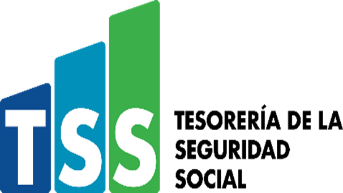 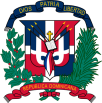 nombre del oferente:        ………………nombre y apellido…………………………………… en calidad de ……………………………………………….., debidamente autorizado para actuar en nombre y representación de (poner aquí nombre del Oferente y sello de la compañía, si procede)Firma ___________________________________……../……../……….… fecha      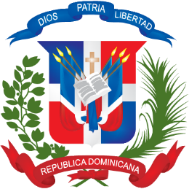 [El Oferente deberá completar este formulario de acuerdo con las instrucciones siguientes. No se aceptará ninguna alteración a este formulario ni se aceptarán sustitutos.]Fecha: _______________________________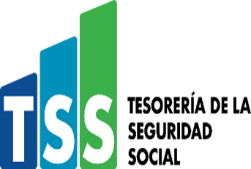 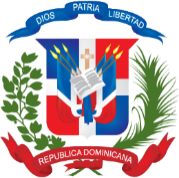 SeñoresTESORERIA DE LA SEGURIDAD SOCIALNosotros, los suscritos, declaramos que:Hemos examinado y no tenemos reservas a los Pliegos de Condiciones para la Licitación de referencia, incluyendo las siguientes enmiendas/ adendas realizadas a los mismos: ____________________________________________________________________________________________________________________________________________________________________________________________________________________________________________________________________________________ De conformidad con los Pliegos de Condiciones y según el plan de entrega especificado en el Programa de Suministros/ Cronograma de Ejecución, nos comprometemos a suministrar los siguientes bienes y servicios conexos, o ejecutar los siguientes servicios u Obras:_________________________________________________________________________________________________________________________________________________________________________________________________________________________________________________________________________________________________________________________________________________________Si nuestra oferta es aceptada, nos comprometemos a obtener una garantía de fiel cumplimiento del Contrato, de conformidad con los Pliegos de Condiciones de la Licitación, por el importe del CUATRO POR CIENTO (4%) del monto total de la adjudicación, para asegurar el fiel cumplimiento del Contrato.Para esta licitación no somos partícipes en calidad de Oferentes en más de una Oferta, excepto en el caso de ofertas alternativas, de conformidad con los Pliegos de Condiciones de la Licitación. Nuestra firma, sus afiliadas o subsidiarias, incluyendo cualquier subcontratista o proveedor de cualquier parte del Contrato, no han sido declarados inelegibles por el Comprador para presentar ofertas. Entendemos que esta Oferta, junto con su aceptación por escrito que se encuentra incluida en la notificación de adjudicación, constituirán una obligación contractual, hasta la preparación y ejecución del Contrato formal.Entendemos que el Comprador no está obligado a aceptar la Oferta evaluada como la más baja ni ninguna otra de las Ofertas que reciba. (Nombre y apellido) __________________________________________________en calidad de ____________________________________ debidamente autorizado para actuar en nombre y representación de (poner aquí nombre del Oferente).Firma ____________________________________Sello(Persona o personas autorizadas a firmar en nombre del Oferente)TESORERÍA DE LA SEGURIDAD SOCIALDOCUMENTO DE RECEPCIÓN Y LECTURA DEL CÓDIGO DE ÉTICADeclaramos que hemos recibido de la Tesorería de la Seguridad Social a través de su portal www.tss.gob.do, el Código de Ética CEP-TSS-052021 correspondiente a su quinta versión del mes de mayo 2021.Que hemos leído y entendido las condiciones establecidas en las secciones del Código de Ética, especialmente aquellas aplicables a los proveedores y contratistas.Que el referido Código de Ética será hecho de conocimiento al personal de esta empresa, de manera especial a aquellos que tendrán relaciones directas con la Tesorería de la Seguridad Social.En Santo Domingo, Distrito Nacional, a los                                     (     ) días del mes de      _____________                         del año dos mil veintidós (2022).Notas:El Código de Ética de la Tesorería de la Seguridad Social está disponible en la parte destinada a Compras y Contrataciones de la Sección de Transparencia en el portal www.tss.gob.do.El presente documento debe estar firmado por el presidente o representante legal de la empresa.ItemDescripción del Bien, Servicio u ObraUnidad demedidaACantidadBPrecio UnitarioCITBISDUnitario Final(B +C)EPrecio Total Final(A*D)1Bolsos reusablesUnidad350.002Termo Proyecto 3RsUnidad300.003Personalización de PozuelosUnidad300.001.  Nombre/ Razón Social del Oferente:  [indicar el nombre jurídico del Oferente]2.  Si se trata de una asociación temporal o Consorcio, nombre jurídico de cada miembro: [indicar el nombre jurídico de cada miembro del Consorcio]3.  RNC/ Cédula/ Pasaporte del Oferente: 4.  RPE del Oferente: [indicar el número del Registro de Proveedores del Estado]5.  Domicilio legal del Oferente: 6.  	Información del Representante autorizado del Oferente:	Nombre: [indicar el nombre del representante autorizado]	Dirección: [indicar la dirección del representante autorizado]Números de teléfono y fax: [indicar los números de teléfono y fax del representante autorizado]Dirección de correo electrónico: [indicar la dirección de correo electrónico del representante autorizado]EmpresaNombreSelloCédulaCargoFirma